СХЕМА РЫБОВОДНОГО УЧАСТКАСведения о рыбоводном участке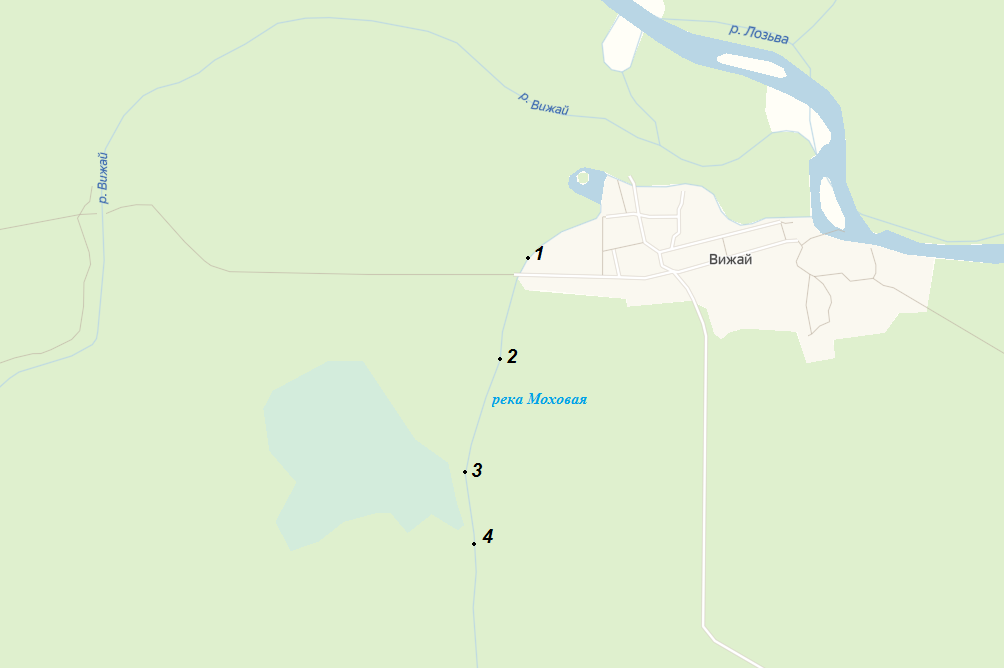 *- здесь и далее для обозначения географических координат точек используется Всемирная геодезическая система координат 1984 года (WGS-84)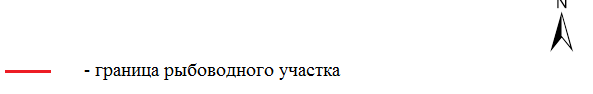 Границы рыбоводного участкаНаименование водного объектаМуниципальное образованиеПлощадь, гаВидводопользо-ванияот точки 1 (61.271866, 60.172563)* по береговой линии в пределах акватории до точки 2 (61.268193, 60.170503), от точки 2 по береговой линии в пределах акватории до точки 3 (61.263985, 60.167858), от точки 3 по береговой линии в пределах акватории до точки 4 (61.261791, 60.168520).участок реки МоховаяИвдельский городской округ0,36 совместное